Publicado en Ciudad de México el 06/08/2019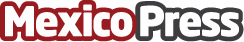 Flor Yvone y Grupo Palomo anuncian que su concierto en El Lunario será este 22 de agostoFlor Yvone, la reconocida cantautora regiomontana poseedora de un Récord Guinness gracias a que su canción "No me conoces aún" se mantuvo en primer lugar de permanencia durante un año en la lista Billboard, y la agrupación más versátil del género norteño, Grupo Palomo, quienes grabaron este exitoso tema, unirán sus voces en una inolvidable velada íntima este jueves 22 de agosto en el Lunario del Auditorio NacionalDatos de contacto:Eneas Mares Paris5565867100Nota de prensa publicada en: https://www.mexicopress.com.mx/flor-yvone-y-grupo-palomo-anuncian-que-su Categorías: Nacional Artes Visuales Música Sociedad Eventos http://www.mexicopress.com.mx